OFFICE USE ONLY       Applicant ID: 2017SeptemberNicaragua        Approval Date:  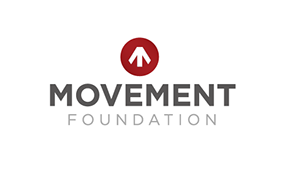 MOVEMENT FOUNDATION MISSIONS GRANT REQUESTMissions Church/Organization:           AMOUNT OF    REQUEST:             $ Evie BarrantesNikkole BigbeeBrett Harbinson                                 (Team lead compensation $1,400)Angela ImpatJericho KinyanjuiPatty (Yvonne) QuinteroEric TanBrittany WellbornMichael WellbornTatyanne WilsonPrepared By:Bethany Cord